21-22 января 2022 г. в п. Ивня состоялось первенство района по зимнему многоборью ГТО среди школ 1, 2 группы в зачет 64 районной спартакиады школьников. В соревнованиях приняли участие 112 обучающихся 6-11 классов из 14 школ района. Юноши и девушки соревновались в лыжных гонках, сгибании, разгибании рук в упоре лежа(девушки), подтягивании на перекладине (юноши), пулевой стрельбе.В результате упорной борьбы определились победители и призеры в командном и личном первенстве.Среди школ 1 группы 1-3 места заняли соответственно: Ивнянская СОШ №1, Вознесеновская, Верхопенская школы. Среди школ 2 группы: Песчанская, Хомутчанская, Федчевская школы.В личном первенстве среди юношей:1 место – Ленхоев Евгений (Ивнянская СОШ №1)2 место - Сергеев Арсений (Песчанская СОШ)3 место – Строев Кирилл (Песчанская СОШ).В личном первенстве среди девушек:1 место – Гусева Дарья (Ивнянская СОШ №1)2 место – Жданова Анастасия (Песчанская СОШ)3 место – Тимофеева Анастасия (Вознесеновская СОШ).За 1 место в командном первенстве команды награждены кубками и грамотами. Команды призеры – грамотами.В личном первенстве все призеры награждены грамотами и медалями.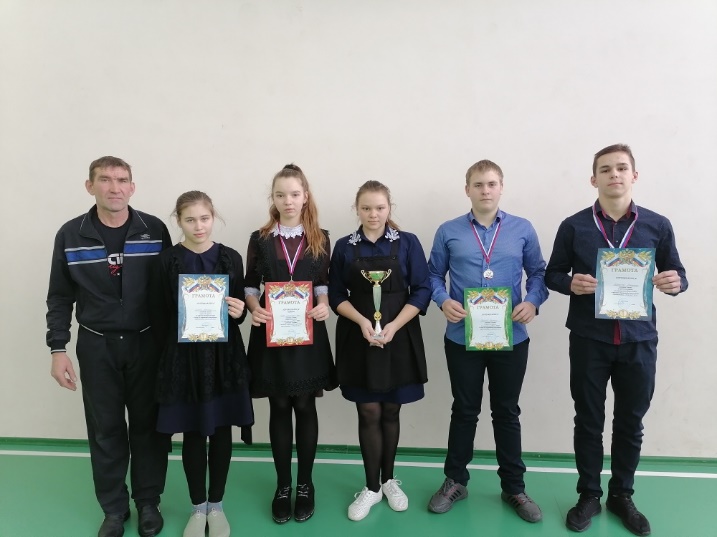 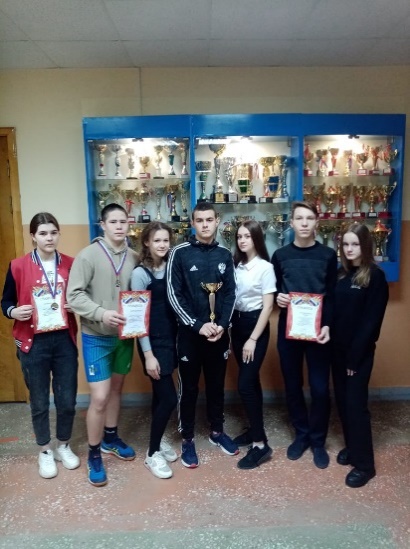 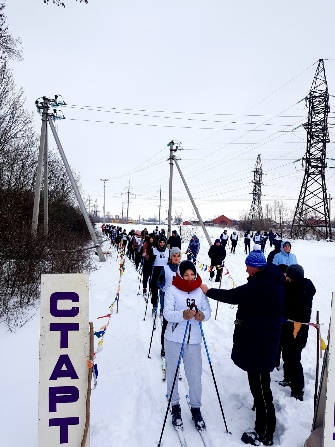 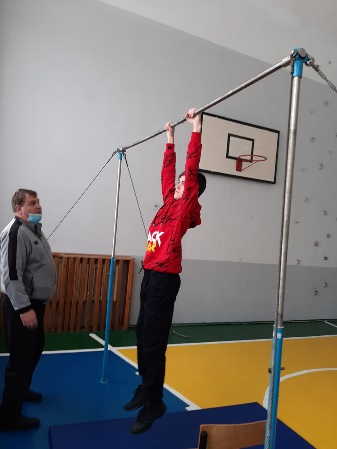 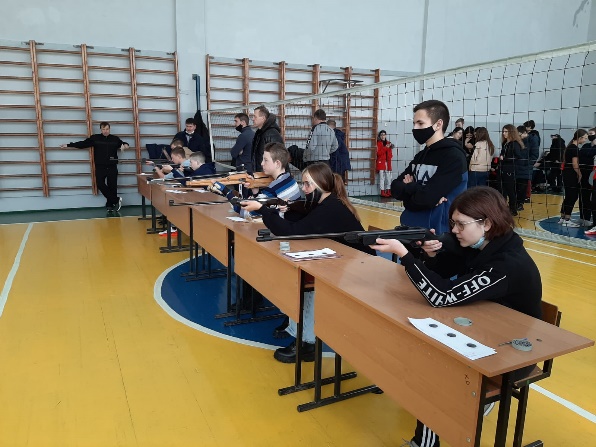 